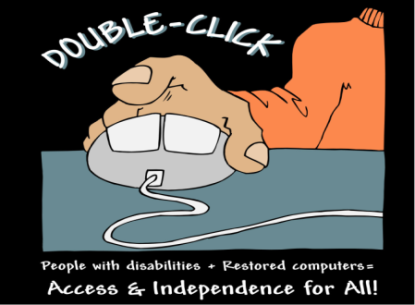 Please return the application to:Easter Seals Central Texasc/o Double-Click Project         8505 Cross Park Drive, Suite 120Austin, Texas 78754 Phone:  512-615-6860 / Fax:  512-615-7121
Email:  costrum@eastersealstx.orgPlease return the application to:Easter Seals Central Texasc/o Double-Click Project         8505 Cross Park Drive, Suite 120Austin, Texas 78754 Phone:  512-615-6860 / Fax:  512-615-7121
Email:  costrum@eastersealstx.orgPlease return the application to:Easter Seals Central Texasc/o Double-Click Project         8505 Cross Park Drive, Suite 120Austin, Texas 78754 Phone:  512-615-6860 / Fax:  512-615-7121
Email:  costrum@eastersealstx.orgPlease return the application to:Easter Seals Central Texasc/o Double-Click Project         8505 Cross Park Drive, Suite 120Austin, Texas 78754 Phone:  512-615-6860 / Fax:  512-615-7121
Email:  costrum@eastersealstx.orgPlease return the application to:Easter Seals Central Texasc/o Double-Click Project         8505 Cross Park Drive, Suite 120Austin, Texas 78754 Phone:  512-615-6860 / Fax:  512-615-7121
Email:  costrum@eastersealstx.orgPlease return the application to:Easter Seals Central Texasc/o Double-Click Project         8505 Cross Park Drive, Suite 120Austin, Texas 78754 Phone:  512-615-6860 / Fax:  512-615-7121
Email:  costrum@eastersealstx.orgPlease return the application to:Easter Seals Central Texasc/o Double-Click Project         8505 Cross Park Drive, Suite 120Austin, Texas 78754 Phone:  512-615-6860 / Fax:  512-615-7121
Email:  costrum@eastersealstx.orgPlease return the application to:Easter Seals Central Texasc/o Double-Click Project         8505 Cross Park Drive, Suite 120Austin, Texas 78754 Phone:  512-615-6860 / Fax:  512-615-7121
Email:  costrum@eastersealstx.orgPlease return the application to:Easter Seals Central Texasc/o Double-Click Project         8505 Cross Park Drive, Suite 120Austin, Texas 78754 Phone:  512-615-6860 / Fax:  512-615-7121
Email:  costrum@eastersealstx.orgPlease return the application to:Easter Seals Central Texasc/o Double-Click Project         8505 Cross Park Drive, Suite 120Austin, Texas 78754 Phone:  512-615-6860 / Fax:  512-615-7121
Email:  costrum@eastersealstx.orgCOMPUTER APPLICATIONCOMPUTER APPLICATIONCOMPUTER APPLICATIONCOMPUTER APPLICATIONCOMPUTER APPLICATIONCOMPUTER APPLICATIONCOMPUTER APPLICATIONCOMPUTER APPLICATIONCOMPUTER APPLICATIONCOMPUTER APPLICATIONCOMPUTER APPLICATIONCOMPUTER APPLICATIONCOMPUTER APPLICATIONCOMPUTER APPLICATIONCOMPUTER APPLICATIONCOMPUTER APPLICATIONThe Double-Click Program provides disabled Texans with low-cost, desktop and laptop computers. Minimum computer specifications are a 1.6-2.6GHz Processor, 2-4GB RAM, 80GB Hard Drive, and DVD drive. Computers come with a LCD monitor, keyboard, mouse, speakers, Windows Vista, and Libre Office. The computers are shipped to each participant outside of Austin and installed at residences in Austin. The cost of the computer is $120 and comes with a 90-day hardware and a 30-day software warranty.The Double-Click Program provides disabled Texans with low-cost, desktop and laptop computers. Minimum computer specifications are a 1.6-2.6GHz Processor, 2-4GB RAM, 80GB Hard Drive, and DVD drive. Computers come with a LCD monitor, keyboard, mouse, speakers, Windows Vista, and Libre Office. The computers are shipped to each participant outside of Austin and installed at residences in Austin. The cost of the computer is $120 and comes with a 90-day hardware and a 30-day software warranty.The Double-Click Program provides disabled Texans with low-cost, desktop and laptop computers. Minimum computer specifications are a 1.6-2.6GHz Processor, 2-4GB RAM, 80GB Hard Drive, and DVD drive. Computers come with a LCD monitor, keyboard, mouse, speakers, Windows Vista, and Libre Office. The computers are shipped to each participant outside of Austin and installed at residences in Austin. The cost of the computer is $120 and comes with a 90-day hardware and a 30-day software warranty.The Double-Click Program provides disabled Texans with low-cost, desktop and laptop computers. Minimum computer specifications are a 1.6-2.6GHz Processor, 2-4GB RAM, 80GB Hard Drive, and DVD drive. Computers come with a LCD monitor, keyboard, mouse, speakers, Windows Vista, and Libre Office. The computers are shipped to each participant outside of Austin and installed at residences in Austin. The cost of the computer is $120 and comes with a 90-day hardware and a 30-day software warranty.The Double-Click Program provides disabled Texans with low-cost, desktop and laptop computers. Minimum computer specifications are a 1.6-2.6GHz Processor, 2-4GB RAM, 80GB Hard Drive, and DVD drive. Computers come with a LCD monitor, keyboard, mouse, speakers, Windows Vista, and Libre Office. The computers are shipped to each participant outside of Austin and installed at residences in Austin. The cost of the computer is $120 and comes with a 90-day hardware and a 30-day software warranty.The Double-Click Program provides disabled Texans with low-cost, desktop and laptop computers. Minimum computer specifications are a 1.6-2.6GHz Processor, 2-4GB RAM, 80GB Hard Drive, and DVD drive. Computers come with a LCD monitor, keyboard, mouse, speakers, Windows Vista, and Libre Office. The computers are shipped to each participant outside of Austin and installed at residences in Austin. The cost of the computer is $120 and comes with a 90-day hardware and a 30-day software warranty.The Double-Click Program provides disabled Texans with low-cost, desktop and laptop computers. Minimum computer specifications are a 1.6-2.6GHz Processor, 2-4GB RAM, 80GB Hard Drive, and DVD drive. Computers come with a LCD monitor, keyboard, mouse, speakers, Windows Vista, and Libre Office. The computers are shipped to each participant outside of Austin and installed at residences in Austin. The cost of the computer is $120 and comes with a 90-day hardware and a 30-day software warranty.The Double-Click Program provides disabled Texans with low-cost, desktop and laptop computers. Minimum computer specifications are a 1.6-2.6GHz Processor, 2-4GB RAM, 80GB Hard Drive, and DVD drive. Computers come with a LCD monitor, keyboard, mouse, speakers, Windows Vista, and Libre Office. The computers are shipped to each participant outside of Austin and installed at residences in Austin. The cost of the computer is $120 and comes with a 90-day hardware and a 30-day software warranty.The Double-Click Program provides disabled Texans with low-cost, desktop and laptop computers. Minimum computer specifications are a 1.6-2.6GHz Processor, 2-4GB RAM, 80GB Hard Drive, and DVD drive. Computers come with a LCD monitor, keyboard, mouse, speakers, Windows Vista, and Libre Office. The computers are shipped to each participant outside of Austin and installed at residences in Austin. The cost of the computer is $120 and comes with a 90-day hardware and a 30-day software warranty.The Double-Click Program provides disabled Texans with low-cost, desktop and laptop computers. Minimum computer specifications are a 1.6-2.6GHz Processor, 2-4GB RAM, 80GB Hard Drive, and DVD drive. Computers come with a LCD monitor, keyboard, mouse, speakers, Windows Vista, and Libre Office. The computers are shipped to each participant outside of Austin and installed at residences in Austin. The cost of the computer is $120 and comes with a 90-day hardware and a 30-day software warranty.The Double-Click Program provides disabled Texans with low-cost, desktop and laptop computers. Minimum computer specifications are a 1.6-2.6GHz Processor, 2-4GB RAM, 80GB Hard Drive, and DVD drive. Computers come with a LCD monitor, keyboard, mouse, speakers, Windows Vista, and Libre Office. The computers are shipped to each participant outside of Austin and installed at residences in Austin. The cost of the computer is $120 and comes with a 90-day hardware and a 30-day software warranty.The Double-Click Program provides disabled Texans with low-cost, desktop and laptop computers. Minimum computer specifications are a 1.6-2.6GHz Processor, 2-4GB RAM, 80GB Hard Drive, and DVD drive. Computers come with a LCD monitor, keyboard, mouse, speakers, Windows Vista, and Libre Office. The computers are shipped to each participant outside of Austin and installed at residences in Austin. The cost of the computer is $120 and comes with a 90-day hardware and a 30-day software warranty.The Double-Click Program provides disabled Texans with low-cost, desktop and laptop computers. Minimum computer specifications are a 1.6-2.6GHz Processor, 2-4GB RAM, 80GB Hard Drive, and DVD drive. Computers come with a LCD monitor, keyboard, mouse, speakers, Windows Vista, and Libre Office. The computers are shipped to each participant outside of Austin and installed at residences in Austin. The cost of the computer is $120 and comes with a 90-day hardware and a 30-day software warranty.The Double-Click Program provides disabled Texans with low-cost, desktop and laptop computers. Minimum computer specifications are a 1.6-2.6GHz Processor, 2-4GB RAM, 80GB Hard Drive, and DVD drive. Computers come with a LCD monitor, keyboard, mouse, speakers, Windows Vista, and Libre Office. The computers are shipped to each participant outside of Austin and installed at residences in Austin. The cost of the computer is $120 and comes with a 90-day hardware and a 30-day software warranty.The Double-Click Program provides disabled Texans with low-cost, desktop and laptop computers. Minimum computer specifications are a 1.6-2.6GHz Processor, 2-4GB RAM, 80GB Hard Drive, and DVD drive. Computers come with a LCD monitor, keyboard, mouse, speakers, Windows Vista, and Libre Office. The computers are shipped to each participant outside of Austin and installed at residences in Austin. The cost of the computer is $120 and comes with a 90-day hardware and a 30-day software warranty.The Double-Click Program provides disabled Texans with low-cost, desktop and laptop computers. Minimum computer specifications are a 1.6-2.6GHz Processor, 2-4GB RAM, 80GB Hard Drive, and DVD drive. Computers come with a LCD monitor, keyboard, mouse, speakers, Windows Vista, and Libre Office. The computers are shipped to each participant outside of Austin and installed at residences in Austin. The cost of the computer is $120 and comes with a 90-day hardware and a 30-day software warranty.Applicant Information:  Enter WhoM the computer is forApplicant Information:  Enter WhoM the computer is forApplicant Information:  Enter WhoM the computer is forApplicant Information:  Enter WhoM the computer is forApplicant Information:  Enter WhoM the computer is forApplicant Information:  Enter WhoM the computer is forApplicant Information:  Enter WhoM the computer is forApplicant Information:  Enter WhoM the computer is forApplicant Information:  Enter WhoM the computer is forApplicant Information:  Enter WhoM the computer is forApplicant Information:  Enter WhoM the computer is forApplicant Information:  Enter WhoM the computer is forApplicant Information:  Enter WhoM the computer is forApplicant Information:  Enter WhoM the computer is forApplicant Information:  Enter WhoM the computer is forApplicant Information:  Enter WhoM the computer is forDATE:  DATE:  DATE:  DATE:  DATE:  NAME:  NAME:  NAME:  NAME:  NAME:  NAME:  NAME:  NAME:  NAME:  NAME:  NAME:  DATE OF BIRTH:  DATE OF BIRTH:  DATE OF BIRTH:  DATE OF BIRTH:  DATE OF BIRTH:  PHONE:  PHONE:  PHONE:  PHONE:  PHONE:  EMAIL:  EMAIL:  EMAIL:  EMAIL:  EMAIL:  EMAIL:  CURRENT ADDRESS:  CURRENT ADDRESS:  CURRENT ADDRESS:  CURRENT ADDRESS:  CURRENT ADDRESS:  CURRENT ADDRESS:  CURRENT ADDRESS:  CURRENT ADDRESS:  CURRENT ADDRESS:  CURRENT ADDRESS:  CURRENT ADDRESS:  CURRENT ADDRESS:  CURRENT ADDRESS:  CURRENT ADDRESS:  CURRENT ADDRESS:  CURRENT ADDRESS:  CITY:  CITY:  CITY:  CITY:  CITY:  STATE:  STATE:  STATE:  ZIP CODE:ZIP CODE:ZIP CODE:ZIP CODE:ZIP CODE:COUNTY:COUNTY:COUNTY:GENDERMALEMALEFEMALE

FEMALE

RACENATIVE AMERICAN     
                   NATIVE AMERICAN     
                   NATIVE AMERICAN     
                   NATIVE AMERICAN     
                   ASIANASIANBLACK

HISPANIC

WHITE

OTHER

DISABILITY (CHECK ALL THAT APPLY):DISABILITY (CHECK ALL THAT APPLY):DISABILITY (CHECK ALL THAT APPLY):DISABILITY (CHECK ALL THAT APPLY):DISABILITY (CHECK ALL THAT APPLY):DISABILITY (CHECK ALL THAT APPLY):DISABILITY (CHECK ALL THAT APPLY):DISABILITY (CHECK ALL THAT APPLY):DISABILITY (CHECK ALL THAT APPLY):DISABILITY (CHECK ALL THAT APPLY):DISABILITY (CHECK ALL THAT APPLY):DISABILITY (CHECK ALL THAT APPLY):DISABILITY (CHECK ALL THAT APPLY):DISABILITY (CHECK ALL THAT APPLY):DISABILITY (CHECK ALL THAT APPLY):DISABILITY (CHECK ALL THAT APPLY):COGNITIVE

COGNITIVE

HEARINGHEARINGHEARINGMOBILITYMOBILITYSPEECHSPEECHSPEECHSPEECHVISIONVISIONVISIONVISIONVISIONHOW WILL THE COMPUTER MEET YOUR INDIVIDUAL NEEDS?HOW WILL THE COMPUTER MEET YOUR INDIVIDUAL NEEDS?HOW WILL THE COMPUTER MEET YOUR INDIVIDUAL NEEDS?HOW WILL THE COMPUTER MEET YOUR INDIVIDUAL NEEDS?HOW WILL THE COMPUTER MEET YOUR INDIVIDUAL NEEDS?HOW WILL THE COMPUTER MEET YOUR INDIVIDUAL NEEDS?HOW WILL THE COMPUTER MEET YOUR INDIVIDUAL NEEDS?HOW WILL THE COMPUTER MEET YOUR INDIVIDUAL NEEDS?HOW WILL THE COMPUTER MEET YOUR INDIVIDUAL NEEDS?HOW WILL THE COMPUTER MEET YOUR INDIVIDUAL NEEDS?HOW WILL THE COMPUTER MEET YOUR INDIVIDUAL NEEDS?HOW WILL THE COMPUTER MEET YOUR INDIVIDUAL NEEDS?HOW WILL THE COMPUTER MEET YOUR INDIVIDUAL NEEDS?HOW WILL THE COMPUTER MEET YOUR INDIVIDUAL NEEDS?HOW WILL THE COMPUTER MEET YOUR INDIVIDUAL NEEDS?HOW WILL THE COMPUTER MEET YOUR INDIVIDUAL NEEDS?COMMUNITY LIVINGCOMMUNITY LIVINGCOMMUNITY LIVINGCOMMUNITY LIVINGEDUCATIONEDUCATIONEDUCATIONEDUCATIONEDUCATIONEMPLOYMENTEMPLOYMENTEMPLOYMENTEMPLOYMENTEMPLOYMENTEMPLOYMENTEMPLOYMENTHOW WILL YOU BE PAYING FOR YOUR COMPUTER?HOW WILL YOU BE PAYING FOR YOUR COMPUTER?HOW WILL YOU BE PAYING FOR YOUR COMPUTER?HOW WILL YOU BE PAYING FOR YOUR COMPUTER?HOW WILL YOU BE PAYING FOR YOUR COMPUTER?HOW WILL YOU BE PAYING FOR YOUR COMPUTER?HOW WILL YOU BE PAYING FOR YOUR COMPUTER?HOW WILL YOU BE PAYING FOR YOUR COMPUTER?HOW WILL YOU BE PAYING FOR YOUR COMPUTER?HOW WILL YOU BE PAYING FOR YOUR COMPUTER?HOW WILL YOU BE PAYING FOR YOUR COMPUTER?HOW WILL YOU BE PAYING FOR YOUR COMPUTER?HOW WILL YOU BE PAYING FOR YOUR COMPUTER?HOW WILL YOU BE PAYING FOR YOUR COMPUTER?HOW WILL YOU BE PAYING FOR YOUR COMPUTER?HOW WILL YOU BE PAYING FOR YOUR COMPUTER?CHECK BOX IF APPLYING FOR 6-MONTH OR 12-MONTH LOANCHECK BOX IF APPLYING FOR 6-MONTH OR 12-MONTH LOANCHECK BOX IF APPLYING FOR 6-MONTH OR 12-MONTH LOANCHECK BOX IF APPLYING FOR 6-MONTH OR 12-MONTH LOANCHECK BOX IF APPLYING FOR 6-MONTH OR 12-MONTH LOANPLEASE ENCLOSE CHECK OR MONEY ORDER FOR $120, $20 FOR 6-MONTH LOAN, OR $10 FOR 12-MONTH LOAN TO:  EASTER SEALS CENTRAL TEXASPLEASE ENCLOSE CHECK OR MONEY ORDER FOR $120, $20 FOR 6-MONTH LOAN, OR $10 FOR 12-MONTH LOAN TO:  EASTER SEALS CENTRAL TEXASPLEASE ENCLOSE CHECK OR MONEY ORDER FOR $120, $20 FOR 6-MONTH LOAN, OR $10 FOR 12-MONTH LOAN TO:  EASTER SEALS CENTRAL TEXASPLEASE ENCLOSE CHECK OR MONEY ORDER FOR $120, $20 FOR 6-MONTH LOAN, OR $10 FOR 12-MONTH LOAN TO:  EASTER SEALS CENTRAL TEXASPLEASE ENCLOSE CHECK OR MONEY ORDER FOR $120, $20 FOR 6-MONTH LOAN, OR $10 FOR 12-MONTH LOAN TO:  EASTER SEALS CENTRAL TEXASPLEASE ENCLOSE CHECK OR MONEY ORDER FOR $120, $20 FOR 6-MONTH LOAN, OR $10 FOR 12-MONTH LOAN TO:  EASTER SEALS CENTRAL TEXASPLEASE ENCLOSE CHECK OR MONEY ORDER FOR $120, $20 FOR 6-MONTH LOAN, OR $10 FOR 12-MONTH LOAN TO:  EASTER SEALS CENTRAL TEXASPLEASE ENCLOSE CHECK OR MONEY ORDER FOR $120, $20 FOR 6-MONTH LOAN, OR $10 FOR 12-MONTH LOAN TO:  EASTER SEALS CENTRAL TEXASPLEASE ENCLOSE CHECK OR MONEY ORDER FOR $120, $20 FOR 6-MONTH LOAN, OR $10 FOR 12-MONTH LOAN TO:  EASTER SEALS CENTRAL TEXAS$                       LOAN Applicant:  APPLICANT IS Person responsible for the loanLOAN Applicant:  APPLICANT IS Person responsible for the loanNAME:  NAME:  APPLICANT RELATIONSHIP TO COMPUTER USER:  APPLICANT RELATIONSHIP TO COMPUTER USER:  INCOME FOR LOAN APPROVALINCOME FOR LOAN APPROVALMONTHLY INCOME$MONTHLY EXPENSES$MONTHLY INCOME MINUS MONTHLY EXPENSES$I CERTIFY THAT THE ABOVE INFORMATION IS TRUE AND CORRECT. I AGREE TO ADHERE TO ALL ‘DOUBLE-CLICK’ LOAN RULES, POLICIES, AND PROCEDURES.APPLICANT’S SIGNATURE:  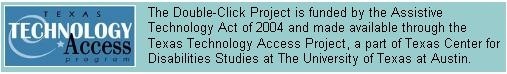 